Planungs- und Dokumentationshilfe Sicherheitsbeleuchtung und elektrisch betriebene, optischeSicherheitsleitsysteme Projekt:		     Bearbeiter: Firmendaten  und Firmenlogo EinleitungDie Sicherheitsbeleuchtung dient dazu, bei Ausfall der Allgemeinbeleuchtung ein gefahrloses Verlassen eines Raumes oder Gebäudes bis zu einem sicheren bzw. gesicherten Bereich innerhalb oder außerhalb des Gebäudes zu ermöglichen. Sie soll zudem das sichere Beenden potenziell gefährlicher Arbeitsabläufe sowie bauordnungsrechtlich vorgeschriebene Rettungsmaßnahmen unterstützenEin funktional ergänzend zur Sicherheitsbeleuchtung installiertes, elektrisch betriebenes, optisches Sicherheitsleitsystem ist in bestimmten Gefahrenlagen, wie z. B. einem Brand oder Kontamination eines Bereiches mit toxischen Gasen, sinnvoll, um die vorgenannten Schutzziele zu erreichen.Richtungsvariable Leuchten können dabei den Flüchtenden einen noch möglichen und sicheren Weg aus dem Gebäude oder in einen sicheren bzw. gesicherten Bereich zeigen. Dieses Dokument richtet sich an Fachplaner und Errichter, die mit der Konzepterstellung, Planung und Errichtung einer Sicherheitsbeleuchtung und/oder eines elektrisch betriebenen, optischen Sicherheitsleitsystems zum Erreichen der vorgenannten Schutzziele beauftragt sind. Es soll den Anwender dieses Dokumentes unterstützen, die dafür erforderlichen Informationen zu ermitteln, zu dokumentieren und zu berücksichtigen.Bei der Konzepterstellung der Sicherheitsbeleuchtung sowie der elektrisch betriebenen, optischen Sicherheitsleitsysteme sollten auch die baulichen Gegebenheiten und Einrichtungen entlang der Flucht- und Rettungswege beachtet werden. Hier sind besonders Türen zu nennen, deren Nutzung häufig durch Zugangskontrollsysteme sowie mechanische oder elektrische Türverriegelungen eingeschränkt ist. Im Gefahrenfall ist daher auf eine mögliche Begehbarkeit solcher Türen besonders zu achten und mit dem Fluchtweg- und Evakuierungskonzept abzugleichen . Bei der Auswahl der einzusetzenden Systeme sollten neben technischen Aspekten auch die Wirtschaftlichkeit und Nachhaltigkeit der eingesetzten Komponenten bewertet werden (z. B. Folgekosten durch Batterietausch, zentrale Überwachung der Komponenten, Wartungs- und Prüfaufwand…).Es wird empfohlen, das Konzept in enger Abstimmung mit allen Beteiligten (z. B. Genehmigungsbehörde, Fachplaner, Errichter, Betreiber) zu erstellen und von diesen frei geben zu lassen.Die Angaben in diesem Dokument sollten auf vom Betreiber / Auftraggeber zur Verfügung gestellten Unterlagen (z. B. Grundriss- und Ausführungspläne) sowie projektbegleitenden Informationsquellen basieren. _________________________________________________________________________________Hinweise: Sollten die nachfolgenden Felder nicht ausreichend sein, sind entsprechende Anlagen mit Detailinformationen beizufügen.Nicht relevante Felder können freigelassen werden. Insofern dient die Vorlage auch als Checkliste, damit alle relevanten Punkte berücksichtigt werden.Der Herausgeber hat die bereitgestellten Informationen in diesem Dokument sorgfältig erarbeitet und ausgewählt. Für die Aktualität, Richtigkeit und Vollständigkeit der darin enthaltenen Angaben besteht jedoch keine Gewähr. Rechtliche Gewährleistungs- und Haftungsansprüche sind ausgeschlossen.  BHE - Bundesverband Sicherheitstechnik e. V. Allgemeine Angaben zum Projekt und den ProjektbeteiligtenAllgemeine Angaben zum Projekt und den ProjektbeteiligtenAllgemeine Angaben zum Projekt und den ProjektbeteiligtenAllgemeine Angaben zum Projekt und den ProjektbeteiligtenAllgemeine Angaben zum Projekt und den ProjektbeteiligtenAllgemeine Angaben zum Projekt und den ProjektbeteiligtenAllgemeine Angaben zum Projekt und den ProjektbeteiligtenAllgemeine Angaben zum Projekt und den ProjektbeteiligtenObjekt / BauvorhabenObjekt / BauvorhabenObjekt / BauvorhabenObjekt / BauvorhabenBauherrBauherrBauherrBauherrObjektnameFirmaGeb.teilZusatzStraßeStraßePLZ / Ort PLZ / OrtTelefon TelefonMailMailBetreiber (wie   )Betreiber (wie   )Betreiber (wie   )Betreiber (wie   )C1.) 	Sicherheitsfachkraft (wie   )C1.) 	Sicherheitsfachkraft (wie   )C1.) 	Sicherheitsfachkraft (wie   )C1.) 	Sicherheitsfachkraft (wie   )FirmaFirmaStraßeStraßePLZ / Ort PLZ / OrtTelefon TelefonMailMailC2.) 	Ersteller/Ansprechpartner Gefährdungsbeurteilung  (wie   )C2.) 	Ersteller/Ansprechpartner Gefährdungsbeurteilung  (wie   )C2.) 	Ersteller/Ansprechpartner Gefährdungsbeurteilung  (wie   )C2.) 	Ersteller/Ansprechpartner Gefährdungsbeurteilung  (wie   )Ersteller Brandschutzkonzept (wie   )Ersteller Brandschutzkonzept (wie   )Ersteller Brandschutzkonzept (wie   )Ersteller Brandschutzkonzept (wie   )FirmaFirmaStraße StraßePLZ / Ort PLZ / OrtTelefon TelefonMailMailErsteller Evakuierungskonzept (wie   )Ersteller Evakuierungskonzept (wie   )Ersteller Evakuierungskonzept (wie   )Ersteller Evakuierungskonzept (wie   )Fachplaner Elektro Fachplaner Elektro Fachplaner Elektro Fachplaner Elektro FirmaFirmaStraßeStraße PLZ / OrtPLZ / Ort Telefon Telefon MailMailErrichter ElektroErrichter ElektroErrichter ElektroErrichter ElektroSachverständiger ElektroSachverständiger ElektroSachverständiger ElektroSachverständiger ElektroFirmaFirmaStraßeStraßePLZ / OrtPLZ / OrtTelefonTelefonMailMailAllgemeine Angaben zum Projekt und den Projektbeteiligten (Fortsetzung)Allgemeine Angaben zum Projekt und den Projektbeteiligten (Fortsetzung)Allgemeine Angaben zum Projekt und den Projektbeteiligten (Fortsetzung)Allgemeine Angaben zum Projekt und den Projektbeteiligten (Fortsetzung)Allgemeine Angaben zum Projekt und den Projektbeteiligten (Fortsetzung)Allgemeine Angaben zum Projekt und den Projektbeteiligten (Fortsetzung)Daten/IT-Experte oder -BeauftragterDaten/IT-Experte oder -BeauftragterDaten/IT-Experte oder -BeauftragterSonstiger BeteiligterSonstiger BeteiligterSonstiger BeteiligterFirmaFirmaStraße StraßePLZ / Ort PLZ / OrtTelefon TelefonMailMailGebäudeart und –nutzung     Sonderbau Gebäudeart und –nutzung     Sonderbau  Arbeitsstätte, Bürogebäude Kindergarten/Kita Arbeitsplätze mit besonderer Gefährdung Krankenhaus/Psychiatrie Ausstellungshalle Kur-/Pflege-/Therapie-/Behandlungszentren Bahnhof Parkhaus/Tiefgarage Beherbergungsstätte (z. B. Hotels, Heime) Restaurant/Gaststätte Fliegende Bauten (als Versammlungsstätte) Schule Flughafen Verkaufsstätte Hochhaus Versammlungsstätte (z. B. Theater, Kinos) Industriebau Sonstiges:      Erforderliche, zu beachtende Informationsquellen  Baugenehmigungsbescheid vom      , Aktenzeichen:       Vorgaben des geltenden Brandschutzkonzeptes vom      , Aktenzeichen.:       Evakuierungskonzept (siehe Anlage      )  Arbeitsschutzrecht  Gefährdungsbeurteilung  Baurecht  Festlegungen des Betreibers / Auftraggebers (siehe Anlage      )  Flucht- und Rettungswegplan Sonstiges:       Anforderungen und Vorgaben aus Pkt. 3. Anforderungen und Vorgaben aus Pkt. 3. Anforderungen und Vorgaben aus Pkt. 3.  Kennzeichnung der Flucht- und Rettungs-     wege Beleuchtung der Flucht- und Rettungswege  Beleuchtung der Flucht- und Rettungswege  Außenbereiche bis zu öffentlichen Verkehrsflächen Außenbereiche bis zu einem sicheren Bereich (z. B. Sammelplätze) Außenbereiche bis zu einem sicheren Bereich (z. B. Sammelplätze) Technikräume Antipanikbeleuchtung in:       Antipanikbeleuchtung in:       alle RäumeFolgende Bereiche/Räume sind ausgenommen:      Folgende Bereiche/Räume sind besonders/zusätzlich zu berücksichtigen:      Folgende Bereiche/Räume sind ausgenommen:      Folgende Bereiche/Räume sind besonders/zusätzlich zu berücksichtigen:      Folgende Bereiche/Räume sind ausgenommen:      Folgende Bereiche/Räume sind besonders/zusätzlich zu berücksichtigen:      Vorgaben für Brandfallsteuerungen oder– Brandfallmatrix vorhanden:  Vorgaben für Brandfallsteuerungen oder– Brandfallmatrix vorhanden:   Ja   Nein  Ansteuerung der Sicherheitsbeleuchtung gefordert:Ansteuerung der Sicherheitsbeleuchtung gefordert: Ja  NeinIst ein elektrisch betriebenes optisches Sicherheitsleitsystem (Fluchtwegleitsystem) gefordert:Ist ein elektrisch betriebenes optisches Sicherheitsleitsystem (Fluchtwegleitsystem) gefordert: Ja, siehe Pkt. 13   Nein   Weitergehende, zwingend erforderliche Informationen für die Beleuchtung/Kennzeichnung : Anzahl und Lage der Brandabschnitte und brandschutztechnischen Abtrennungen      (z. B. Technikräume)Weitergehende, zwingend erforderliche Informationen für die Beleuchtung/Kennzeichnung : Anzahl und Lage der Brandabschnitte und brandschutztechnischen Abtrennungen      (z. B. Technikräume)Weitergehende, zwingend erforderliche Informationen für die Beleuchtung/Kennzeichnung : Anzahl und Lage der Brandabschnitte und brandschutztechnischen Abtrennungen      (z. B. Technikräume) Verlauf und Lage von Flucht- und Rettungswegen (z. B. notwendige Flure und Treppenräume      oder Verkehrswege in Arbeitsstätten) Verlauf und Lage von Flucht- und Rettungswegen (z. B. notwendige Flure und Treppenräume      oder Verkehrswege in Arbeitsstätten) Verlauf und Lage von Flucht- und Rettungswegen (z. B. notwendige Flure und Treppenräume      oder Verkehrswege in Arbeitsstätten) Lage von Arbeitsplätzen mit besonderer Gefährdung Lage von Arbeitsplätzen mit besonderer Gefährdung Lage von Arbeitsplätzen mit besonderer Gefährdung Lage von Brandbekämpfungs- und Meldeeinrichtungen Lage von Brandbekämpfungs- und Meldeeinrichtungen Lage von Brandbekämpfungs- und Meldeeinrichtungen Lage von Erste-Hilfe-Einrichtungen (auch Defibrillatoren) Lage von Erste-Hilfe-Einrichtungen (auch Defibrillatoren) Lage von Erste-Hilfe-Einrichtungen (auch Defibrillatoren) Lage sicherer Bereiche außerhalb von Gebäuden (z. B. Sammelplätze)  Lage sicherer Bereiche außerhalb von Gebäuden (z. B. Sammelplätze)  Lage sicherer Bereiche außerhalb von Gebäuden (z. B. Sammelplätze)  Lage öffentlicher Verkehrsflächen (relevant bei Versammlungs- und Verkaufsstätten) Lage öffentlicher Verkehrsflächen (relevant bei Versammlungs- und Verkaufsstätten) Lage öffentlicher Verkehrsflächen (relevant bei Versammlungs- und Verkaufsstätten) Vorhandensein und Lage von Hilfseinrichtungen für Menschen mit Behinderung      (z. B. Rettungsstühle, Rollatoren, Sammelplätze/-räume) Vorhandensein und Lage von Hilfseinrichtungen für Menschen mit Behinderung      (z. B. Rettungsstühle, Rollatoren, Sammelplätze/-räume) Vorhandensein und Lage von Hilfseinrichtungen für Menschen mit Behinderung      (z. B. Rettungsstühle, Rollatoren, Sammelplätze/-räume) Bestandsschutz :  Ja   Nein Bestandsschutz :  Ja   Nein Bestandsschutz :  Ja   Nein Sonstiges:       Sonstiges:       Sonstiges:      berücksichtigte Regelwerke Ausgabebegründete AbweichungenArbeitsschutzrecht (Bundesrecht)Arbeitsschutzrecht (Bundesrecht)Arbeitsschutzrecht (Bundesrecht) Arbeitsschutzgesetz (ArbSchG) Arbeitsstättenverordnung (ArbStättV) Betriebssicherheitsverordnung (BetrSichV)  Technische Regeln für Arbeitsstätten: Fluchtwege und Notausgänge, Flucht- und Rettungsplan (ASR A2.3) Technische Regeln für Arbeitsstätten: Sicherheitsbeleuchtung, optische Sicherheitsleitsysteme (ASR A3.4/7) Technische Regeln für Arbeitsstätten: Gefährdungsbeurteilung (ASR V3)Baurecht (Länderrecht) Verordnungen und Richtlinien für das Gebäude gem. Bundesland:       (z. B. Versammlungsstättenverordnung o. Ä.) Richtlinie über brandschutztechnische Anforderungen an Leitungsanlagen (MLAR)       Bundesland:       Verordnung über den Bau von Betriebsräumen für elektrische Anlagen (EltBauVO)      Bundesland:      SonderrichtlinienSonderrichtlinienSonderrichtlinien Regeln für Bäder (DGUV 107-001) Richtlinien für den Bäderbau (KOK)LeuchtenLeuchtenLeuchten Leuchten für Notbeleuchtung (DIN EN 60598-2-22) Registrierte Sicherheitszeichen (DIN EN ISO 7010)AnlagenAnlagenAnlagen Zentrale Stromversorgungssysteme (DIN EN 50171) Automatische Prüfsysteme für batteriebetriebene Sicherheitsbeleuchtung für Rettungswege (DIN EN 62034)berücksichtigte Regelwerke (Fortsetzung) Ausgabebegründete AbweichungenErrichtungErrichtungErrichtung Sicherheitsbeleuchtungsanlagen (DIN EN 50172) Sicherheitsbeleuchtungsanlagen (DIN VDE V 108-100-1)  Einrichtungen für Sicherheitszwecke (DIN VDE     0100-560) Einrichtungen für Sicherheitszwecke (DIN IEC      60364-5-56) Notbeleuchtung (DIN EN 1838) Notbeleuchtung; Beiblatt 1: Erläuterungen und      Anwendungshinweise (DIN EN 1838 Beiblatt 1) Sportstättenbeleuchtung (DIN EN 12193) Medizinisch genutzte Bereiche (DIN VDE 0100-     710) Elektrisch betriebene optische Sicherheitsleitsysteme (DIN VDE V 0108-200) Blitzschutz gem. DIN EN 62305-4BatterienBatterienBatterien Sicherheitsanforderungen an Sekundär-Batterien und Batterieanlagen (DIN EN IEC 62485-2)PrüfungPrüfungPrüfung Prüfungen (DIN VDE 0100-600) Betrieb von elektrischen Anlagen – Allgemeine Anforderungen (DIN VDE 0105-100) Anforderungen an die im Bereich der Elektrotechnik tätigen Personen (DIN VDE 1000-10) Elektrische Anlagen und Betriebsmittel (DGUV 4) Prüfverordnung des Bundeslandes und dessen Prüfgrundsätze Einhaltung der vorgenannten Errichtungsnormen hinsichtlich Ausführung und Prüfung Einhaltung der vorgenannten Errichtungsnormen hinsichtlich Ausführung und Prüfung Einhaltung der vorgenannten Errichtungsnormen hinsichtlich Ausführung und PrüfungSonstigesSonstigesSonstigesUnterbringung/Standort(e) der Gerätetechnik  Hinweis: Das System muss so geplant werden, dass eine bestmögliche Erreichbarkeit der Komponenten und Begehbarkeit der Räumlichkeiten sichergestellt ist. Unterbringung/Standort(e) der Gerätetechnik  Hinweis: Das System muss so geplant werden, dass eine bestmögliche Erreichbarkeit der Komponenten und Begehbarkeit der Räumlichkeiten sichergestellt ist. Standort(e):       (bei mehreren Standorten Anlage beifügen und nummerieren)Standort(e):       (bei mehreren Standorten Anlage beifügen und nummerieren) eigene(r) Raum/Räume        Erwärmungsnachweis erbracht/sinnvoll        Be- und Entlüftung nach DIN EN IEC               62485-2 berücksichtigt?       ableitfähiger Fußboden/ableitfähige Matte       Temperaturverhältnisse (20°C Raumtem-            peratur sollte eingehalten werden)       Statik des Fußbodens auf das Anlagen-           /Batteriegewicht ausgelegt       elektrolytbeständiger Fußboden/Auffang-             wanne bei geschlossenen Batteriebauar-            ten (bei verschlossenen Batterien nicht er-           forderlich)      Raum und Tür mit einer Feuerwiderstands-          fähigkeit von min. 30min für Anlagen, die           mehrere Brandabschnitte versorgen Brandschutzgehäuse inkl. der elektrischen     Einbauten in Funktionserhalt       E 30   E 90   andere       sonstige Unterbringung:      Umwelteinflüsse / StörgrößenUmwelteinflüsse / StörgrößenUmwelteinflüsse / StörgrößenUmwelteinflüsse / Störgrößen erforderliche Schutzart:       alle Bereiche Teilbereiche:  Ex-Bereich , Zone       alle Bereiche Teilbereiche: Umgebungstemperatur :       alle Bereiche Teilbereiche: Raum/Ort mit besonderem       Brandrisiko alle Bereiche Teilbereiche:Sonstige GefahrenGesamtsystemaufbauGesamtsystemaufbauGesamtsystemaufbauvorgesehenes Notlichtsystem (bei mehreren Systemen Anlage beifügen und nummerieren): Zentralbatteriesystem (CPS)	 Gruppenbatteriesystem (LPS)	  EinzelbatteriesystemSonstiges:       vorgesehenes Notlichtsystem (bei mehreren Systemen Anlage beifügen und nummerieren): Zentralbatteriesystem (CPS)	 Gruppenbatteriesystem (LPS)	  EinzelbatteriesystemSonstiges:       vorgesehenes Notlichtsystem (bei mehreren Systemen Anlage beifügen und nummerieren): Zentralbatteriesystem (CPS)	 Gruppenbatteriesystem (LPS)	  EinzelbatteriesystemSonstiges:       Netzanschlussleistung AC:       VANetzanschlussleistung AC:       VAGesamtverbraucherleistung DC:       WNennbetriebsdauer der Stromquelle für Sicherheitszwecke: 1 Stunde 		 3 Stunden		  8 Stunden 	Sonstige:       Stunden	Nennbetriebsdauer der Stromquelle für Sicherheitszwecke: 1 Stunde 		 3 Stunden		  8 Stunden 	Sonstige:       Stunden	Nennbetriebsdauer der Stromquelle für Sicherheitszwecke: 1 Stunde 		 3 Stunden		  8 Stunden 	Sonstige:       Stunden	Umschaltzeit (siehe auch Tabelle A.1 der DIN VDE V 0108-100-1):       SekundenUmschaltzeit (siehe auch Tabelle A.1 der DIN VDE V 0108-100-1):       SekundenUmschaltzeit (siehe auch Tabelle A.1 der DIN VDE V 0108-100-1):       Sekunden Dauerbetrieb  Bereitschaftsbetrieb / geschaltete SicherheitsleuchtenHinweis: Die Sicherheitsbeleuchtung muss nicht nur bei vollständigem Ausfall der allgemeinen Stromversorgung, sondern auch bei einem örtlichen Ausfall der allgemeinen Beleuchtung wirksam werden Überwachung der Allgemeinbeleuchtung berücksichtigen  Bereitschaftsbetrieb / geschaltete SicherheitsleuchtenHinweis: Die Sicherheitsbeleuchtung muss nicht nur bei vollständigem Ausfall der allgemeinen Stromversorgung, sondern auch bei einem örtlichen Ausfall der allgemeinen Beleuchtung wirksam werden Überwachung der Allgemeinbeleuchtung berücksichtigen Handrückschaltung (bei betrieblich verdunkelten Räumen erforderlich) Handrückschaltung (bei betrieblich verdunkelten Räumen erforderlich) Handrückschaltung (bei betrieblich verdunkelten Räumen erforderlich) nachlaufendes Notlicht (bei vorhandenen Allgemeinleuchten mit längerer Wiedereinschaltzeit) nachlaufendes Notlicht (bei vorhandenen Allgemeinleuchten mit längerer Wiedereinschaltzeit) nachlaufendes Notlicht (bei vorhandenen Allgemeinleuchten mit längerer Wiedereinschaltzeit)Schnittstellen zur Weiterleitung anlagenrelevanter Informationen:      Schnittstellen zur Weiterleitung anlagenrelevanter Informationen:      Schnittstellen zur Weiterleitung anlagenrelevanter Informationen:      Schnittstellen zur Steuerung der Anlage:      Schnittstellen zur Steuerung der Anlage:      Schnittstellen zur Steuerung der Anlage:      Bei Vorhandensein einer automatischen Prüfeinrichtung:- automatischer Funktionstest am: Wochentag:                     Uhrzeit:      Bei Vorhandensein einer automatischen Prüfeinrichtung:- automatischer Funktionstest am: Wochentag:                     Uhrzeit:      Bei Vorhandensein einer automatischen Prüfeinrichtung:- automatischer Funktionstest am: Wochentag:                     Uhrzeit:      Besonderheiten/ggf. nähere Beschreibung:      Besonderheiten/ggf. nähere Beschreibung:      Besonderheiten/ggf. nähere Beschreibung:      EMV-Bestimmungen/vorgesehene Blitzschutzzonen:      EMV-Bestimmungen/vorgesehene Blitzschutzzonen:      EMV-Bestimmungen/vorgesehene Blitzschutzzonen:      Lichttechnische AnforderungenDie nachfolgend genannten lichttechnische Anforderungen sind u.a. in der DIN EN 1838 - Notbeleuchtung - sowie im Beiblatt zur DIN EN 1838 beschrieben. Abweichende und zusätzliche Anforderungen können sich z. B. aus bau- oder arbeitsschutzrechtlichen Vorgaben für Gebäude nach Pkt. 2 ergeben. Für die folgenden Bereiche sind die lichttechnischen Werte einzuhalten und müssen durch Messung, Lichtberechnung oder Herstellerangaben belegt werden.   Flucht- und Rettungswege, notwendige Bereiche/Räume (E ≥ 1 lx, Emin/Emax ≥ 1/40 Arbeitsplätze mit besonderer Gefährdung : E ≥ 10% der Nennbeleuchtungsstärke,      mindestens jedoch 15 lx, Emin/Emax ≥ 0,1 Antipanikbeleuchtung: E ≥ 0,5 lx flächendeckend, Emin/Emax ≥ 1/40 Erkennungsweite von Sicherheitszeichen berücksichtigt Lichttechnische Anforderungen (Fortsetzung)Folgende Stellen sind durch Beleuchtung bzw. Kennzeichnung hervorzuheben: Türen im Verlauf der Flucht- und Rettungswege Treppenstufen Niveauänderungen Richtungsänderungen (auch Kreuzungen) Erste-Hilfe Stellen (min. 5 Lux) Brandbekämpfungs- und Meldeeinrichtungen (min. 5 Lux) Fluchtgeräte, Kommunikationseinrichtungen, Toiletten und Schutzbereiche für Menschen mit     Behinderung Räume, in denen eine Sicherheitsbeleuchtung erforderlich ist (z. B. Technikräume), die jedoch     nicht an einem Flucht- und Rettungsweg liegenSonstiges: Sportflächen: In Sportstätten können sich je nach ausgeübter Sportart höhere Anforde-     rungen an die Beleuchtungsstärke ergeben (siehe DIN EN 12193) Flucht- und Rettungspläne (siehe DIN ISO 23601) (min. 5 Lux), sofern eine Sicherheitsbeleuchtung vorhanden ist.Überwachung auf Fehler oder Ausfall der Allgemeinbeleuchtung (nicht erforderlich bei Dauerbetrieb aller Leuchten der Sicherheitsbeleuchtung) Überwachung auf Fehler oder Ausfall der Allgemeinbeleuchtung (nicht erforderlich bei Dauerbetrieb aller Leuchten der Sicherheitsbeleuchtung) Die Überwachung folgender Einrichtungen der Allgemeinbeleuchtung kann erforderlich sein:Die Überwachung folgender Einrichtungen der Allgemeinbeleuchtung kann erforderlich sein: Gruppenvorsicherung der Lichtstromkreise mehrpolige Schutzeinrichtungen (z. B. RCD) Endstromkreissicherungen  (Bus-) Steuergeräte Steuerstromkreissicherungen Bewegungs-/PräsenzmelderWeiterleitung anlagenrelevanter Betriebszustände / ÜberwachungFolgende Meldungen müssen für alle Systeme nach Abschnitt 9. an einem zentralen, geeigneten Standort angezeigt werden :- Anlage betriebsbereit- Störung- Stromquelle für Sicherheitszwecke in BetriebWeiterleitung anlagenrelevanter Betriebszustände / Überwachung (Fortsetzung)Weiterleitung anlagenrelevanter Betriebszustände / Überwachung (Fortsetzung)Weiterleitung anlagenrelevanter Betriebszustände / Überwachung (Fortsetzung)Zentrale Anzeigemöglichkeiten :Zentrale Anzeigemöglichkeiten :Zentrale Anzeigemöglichkeiten : Meldetableau Gebäudeleittechnik (GLT) Störmeldezentrale VisualisierungssoftwareSonstiges: Standort der zentralen Anzeige:      Sonstiges: Standort der zentralen Anzeige:      Sonstiges: Standort der zentralen Anzeige:      Datenübertragung über:  (z. B. Bus-Leitung, WLAN, Bluetooth, Funk etc.)Datenübertragung über:  (z. B. Bus-Leitung, WLAN, Bluetooth, Funk etc.)Datenübertragung über:  (z. B. Bus-Leitung, WLAN, Bluetooth, Funk etc.)Elektrisch betriebenes optisches Sicherheitsleitsystem (Fluchtwegleitsystem), Anforderungen Welches Schutzziel soll das Sicherheitsleitsystem erreichen?      Z. B. soll Im Brandfall ein bestimmter, von einem Ereignis betroffener Bereich gesperrt und über einen zweiten Fluchtweg evakuiert werden. Soll ein bodennahes Sicherheitsleitsystem errichtet werden?          Ja   NeinWenn ja, soll das bodennahe Sicherheitsleitsystem richtungsvariabel sein?    Ja   Nein(Wenn ja, dann müssen auch die hochmontierten Sicherheitszeichen richtungsvariabel ausgeführt werden!)Soll für das bodennahe Sicherheitsleitsystem eine Lichtmarkerkette eingesetzt werden? Ja   Nein Sollen für das bodennahe Sicherheitsleitsystem niedrig montierte Sicherheitsleuchten und niedrig montierte hinterleuchtete Sicherheitszeichen eingesetzt werden?  Ja   NeinSoll ein hochmontiertes dynamisches (richtungsvariables) Sicherheitsleitsystem eingesetzt werden?  Ja   NeinIst bereits eine Stromquelle für Sicherheitszwecke bzw. eine Sicherheitsbeleuchtung mit mindestens 1 h Nennbetriebsdauer vorhanden?  Ja   Nein(Wenn ja, kann diese für die Versorgung des Sicherheitsleitsystems verwendet werden)Wie erfolgt die Ansteuerung des Sicherheitsleitsystems?  automatisiert (z. B. über BMA)   manuellSchnittstelle zur Ansteuerung des Sicherheitsleitsystems:      Elektrisch betriebenes optisches Sicherheitsleitsystem (Fluchtwegleitsystem), Anforderungen (Fortsetzung)Liegt eine Steuermatrix zur Ansteuerung des Sicherheitsleitsystems vor?  Ja   NeinWer führt die Wirk-Prinzip-Prüfung für das bestimmungsgemäße Zusammenwirken alles relevanter Systemkomponenten inkl. aller Schnittstellen analog zur Steuermatrix durch?      Besonderheiten  Einschränkungen (z. B. Montagezeiten etc.):       Betriebsruhezeiten von       bis       Hinweis: Während der Betriebsruhezeiten ist ein ungewolltes Wirksamwerden der Stromquelle für Sicherheitszwecke zu verhindern. Sonstiges:      Relevante Dokumentationsunterlagen  Baugenehmigungsbescheid Brandschutzkonzept Gefährdungsbeurteilung Flucht und Rettungswegplan Beleuchtungsstärkeberechnung gem. DIN EN 1838 Prüfberichte von wiederkehrenden Prüfungen durch nach Bauordnungsrecht anerkannte Sachverständige                                                                                                      Prüfberichte von Inspektionen, Wartungen und Instandsetzungen   vollständige Angaben von allen Stromquellen für Sicherheitszwecke vorhanden sein. Blitz- und Überspannungskonzept nach DIN EN 62305Zeichnungen für die Sicherheitsbeleuchtungsanlagen müssen verfügbar sein, die diegenauen Standorte zeigen von: allen angeschlossenen elektrischen Betriebsmitteln und Verteilern, mit Bezeichnung der Betriebsmittel Überwachungseinrichtungen der Allgemeinbeleuchtung (Netzwächter/Dreiphasenüberwachungen sowie deren Topologie Sicherheitseinrichtungen mit Endstromkreiskennzeichnung und Einzelheiten über den Zweck der Einrichtungen besonderen Schalt- und Überwachungseinrichtungen für die Sicherheitsbeleuchtung (z. B. Betriebsruheschalter, optische oder akustische Meldeeinrichtungen) allen angeschlossenen Verbrauchern und deren Leistung Montage und Bedienungsanleitung der Anlage/nRelevante Dokumentationsunterlagen (Fortsetzung)   Montage- und Bedienungsanleitung der Batterie  Batteriedatenblatt mit Angabe der 1, 3 oder 8- stündigen KapazitätSonstige Dokumente BHE-Infopapier „Pflichten des Betreibers im Umgang mit Sicherheitsbeleuchtungssystemen“InstandhaltungDie Instandhaltung ist die Kombination aller technischen und administrativen Maßnahmensowie Maßnahmen des Managements während des Lebenszyklus einer Sicherheitsbeleuchtungsanlage, die dem Erhalt oder der Wiederherstellung ihres funktionsfähigen Zustands dient, sodass die geforderten Funktionen zur Erfüllung des Schutzziels und der Betriebssicherheit sichergestellt werden.Bei Wartungsarbeiten an Sicherheitsbeleuchtungsanlagen müssen Personen in unmittelbarer Nähe der Batterieanlage arbeiten. Personal, das mit Arbeiten an oder in der Nähe von Batterien beauftragt ist, muss entsprechend qualifiziert sein und in den jeweiligen speziellen Batterieprüfverfahren zertifiziert sein.Aufgrund der einschlägigen Kenntnis der Anlagentechnik, der Verfügbarkeit von Ersatzteilen sowie aus Gründen der Gewährleistung wird empfohlen, Wartungen, Inspektionen und Instandsetzungen nur durch den Hersteller des Sicherheitsbeleuchtungssystems bzw. durch nachweislich für diese Anlagen qualifiziertes und geschultes Personal durchführen zu lassen.Der Besitzer/Eigentümer bzw. Anlagenbetreiber hat eine verantwortliche Person zu benennen, die das gem. DIN EN 50172 und DIN VDE V 0108-100-1 geforderte Prüfbuch führt.Erforderliche PrüfungenErstprüfungvor der ersten Aufnahme der Nutzung der baulichen AnlageNachweis der lichttechnischen Werte nach DIN EN 1838Erstprüfung nach DIN VDE 0100-600Einhaltung der unter Pkt. 5 genannten Regelwerke hinsichtlich Ausführung und        PrüfungÄnderungsprüfungen (gem. Muster-Prüfverordnung) unverzüglich nach einer technischen Änderung der baulichen Anlage unverzüglich nach einer wesentlichen Änderung der technischen AnlageTägliche PrüfungenSichtprüfung der geforderten Anzeigen und Betriebsbereitschaft am Gerät oder an zentraler, geeigneter Stelle mittels Meldetableau oder Überwachungssystem, notwendig auch für Einzelbatterieleuchten/-systemeInstandhaltung (Fortsetzung)Instandhaltung (Fortsetzung)Wöchentliche Prüfungen Funktionsprüfung der Sicherheitsbeleuchtung unter Hinzuschaltung der Ersatzstromquelle (bei batteriegestützten Systemen) einschließlich Funktionsprüfung aller angeschlossenen LeuchtenBei Verwendung automatischer Prüfsysteme müssen diese der DIN EN 62034 (VDE 0711-400) entsprechen.Monatliche Prüfungen Zusätzlich zur wöchentlichen Prüfung muss bei Zentralbatterieanlagen der korrekte Betriebder Überwachungseinrichtungen geprüft werden.Prüfung aller Leuchten auf Vorhandensein und Sauberkeit Für Generatoren gelten zusätzlich zur wöchentlichen Prüfung die Anforderungen nach ISO8528-12 und DIN 6280-13Jährliche Prüfungen Neben den täglichen, wöchentlichen und monatlichen Prüfungen müssen alle Leuchten  der Sicherheitsbeleuchtung über ihre volle notwendige Betriebsdauer geprüft werden.Prüfung von Meldelampen und -geräten Für Generatoren gelten zusätzlich die Anforderungen nach ISO 8528-12 und DIN 6280-13Prüfung von Batterien und ihren Betriebsbedingungen nach EN 50272-2 (VDE 0510 Teil 2)Kapazitätstest der Batterien über die volle, vorgegebene NennbetriebsdauerÜberprüfung der LadeeinrichtungWöchentliche Prüfungen Funktionsprüfung der Sicherheitsbeleuchtung unter Hinzuschaltung der Ersatzstromquelle (bei batteriegestützten Systemen) einschließlich Funktionsprüfung aller angeschlossenen LeuchtenBei Verwendung automatischer Prüfsysteme müssen diese der DIN EN 62034 (VDE 0711-400) entsprechen.Monatliche Prüfungen Zusätzlich zur wöchentlichen Prüfung muss bei Zentralbatterieanlagen der korrekte Betriebder Überwachungseinrichtungen geprüft werden.Prüfung aller Leuchten auf Vorhandensein und Sauberkeit Für Generatoren gelten zusätzlich zur wöchentlichen Prüfung die Anforderungen nach ISO8528-12 und DIN 6280-13Jährliche Prüfungen Neben den täglichen, wöchentlichen und monatlichen Prüfungen müssen alle Leuchten  der Sicherheitsbeleuchtung über ihre volle notwendige Betriebsdauer geprüft werden.Prüfung von Meldelampen und -geräten Für Generatoren gelten zusätzlich die Anforderungen nach ISO 8528-12 und DIN 6280-13Prüfung von Batterien und ihren Betriebsbedingungen nach EN 50272-2 (VDE 0510 Teil 2)Kapazitätstest der Batterien über die volle, vorgegebene NennbetriebsdauerÜberprüfung der LadeeinrichtungMindestens alle 3 Jahre Messung der Beleuchtungsstärke nach EN 1838Wiederkehrende Prüfung der Sicherheitsbeleuchtung durch nach Bauordnungsrecht anerkannte Sachverständige gem. Prüfverordnung des entsprechenden Bundeslandes bzw. durch Sachkundige, soweit in dem Bundesland zulässigWeiterhin sind eventuell parallel anzuwendende Auflagen oder Vorschriften von Überwachungsbehörden zu beachten.Mindestens alle 3 Jahre Messung der Beleuchtungsstärke nach EN 1838Wiederkehrende Prüfung der Sicherheitsbeleuchtung durch nach Bauordnungsrecht anerkannte Sachverständige gem. Prüfverordnung des entsprechenden Bundeslandes bzw. durch Sachkundige, soweit in dem Bundesland zulässigWeiterhin sind eventuell parallel anzuwendende Auflagen oder Vorschriften von Überwachungsbehörden zu beachten. Instandhaltungs-, Inspektions- oder Wartungsvertrag vorhanden Instandhaltungs-, Inspektions- oder Wartungsvertrag vorhandenBegehung wird durchgeführt durch: Errichter               BetreiberSonstiges/Bemerkungen/NotizenUnterschriftenUnterschriftenUnterschriftenUnterschriftenzu 1. B.) Bauherr zu 1. B.) Bauherr zu 1. C.) Betreiberzu 1. C.) BetreiberName(Druckschrift):Name (Druckschrift):Datum, UnterschriftDatum, Unterschriftzu 1. C1.) Sicherheitsfachkraftzu 1. C1.) Sicherheitsfachkraftzu 1. C2.) Ersteller/Ansprechpartner Gefähr-dungsbeurteilungzu 1. C2.) Ersteller/Ansprechpartner Gefähr-dungsbeurteilungName (Druckschrift):Name (Druckschrift):Datum, UnterschriftDatum, Unterschriftzu 1. D.) Ersteller Brandschutzkonzeptzu 1. D.) Ersteller Brandschutzkonzeptzu 1. E.) Ersteller Evakuierungskonzeptzu 1. E.) Ersteller EvakuierungskonzeptName (Druckschrift):Name (Druckschrift):Datum, UnterschriftDatum, Unterschriftzu 1. F.) Fachplaner Elektrozu 1. F.) Fachplaner Elektrozu 1. G.) Errichter Elektrozu 1. G.) Errichter ElektroName (Druckschrift):Name (Druckschrift):Datum, UnterschriftDatum, Unterschriftzu 1. H.) Sachverständiger Elektrozu 1. H.) Sachverständiger Elektrozu 1. I.) und J.) Sonstiger Beteiligterzu 1. I.) und J.) Sonstiger BeteiligterName (Druckschrift):Name (Druckschrift):Datum, UnterschriftDatum, Unterschrift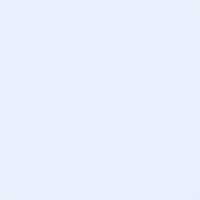 